Отчет по развлекательному мероприятию «Праздник осени»Группа «Звёздочки»Воспитатели Коробова Е.Б                        Толкова В.В Специалисты: Андреева А.С                         Колмыкова Е.НМузыкальный руководитель: Мезенцева Н.Е Ухта 2021г Цель: Создать у детей радостное настроение. Вызвать эмоциональную отзывчивость, способствовать развитию интереса к окружающему миру. Задачи: -Закреплять и расширять знания детей о приметах осени. -Развивать творческое воображение, память, внимание, речь. -Формировать самостоятельность, доброжелательность, коммуникабельность, готовность оказать помощь через игры. -Воспитывать любовь к природе, трудолюбие: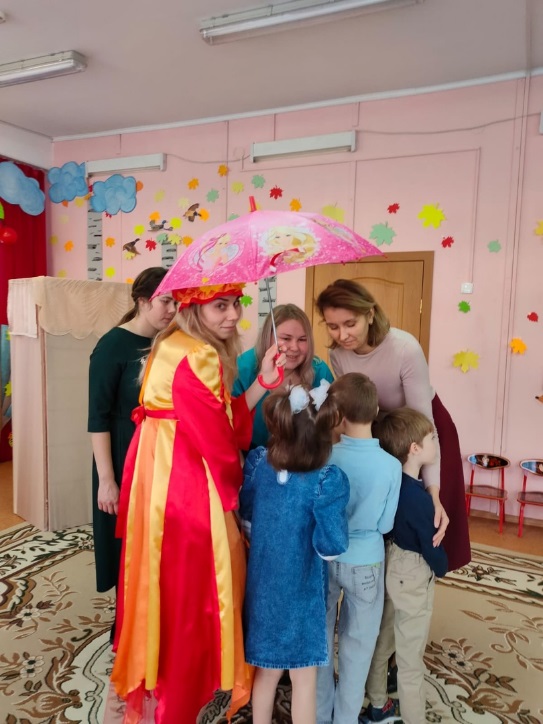 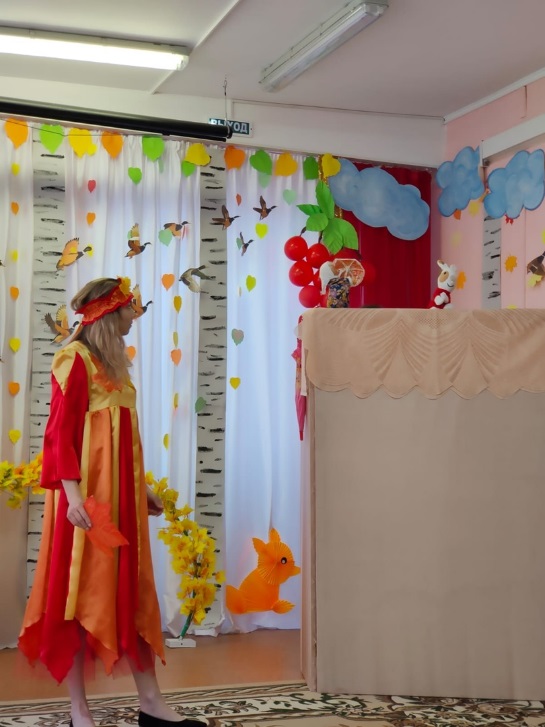 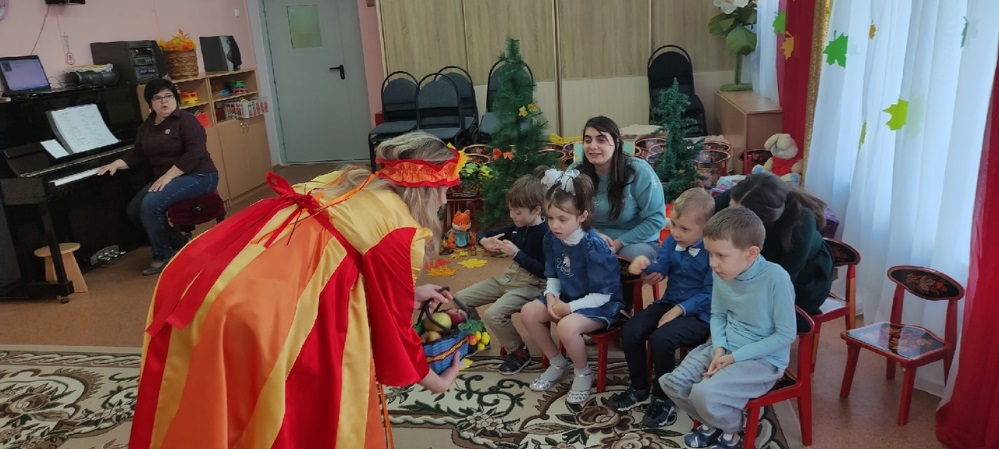 